Математика на 19.04.21г. Группа 14_О_ДОПрактическое задание: «Составить текстовые задачи для дошкольников (возраст по выбору обучающегося) и построить её модель».Цели занятия:обучающая: закрепить умения и навыки составления и решения текстовых задач для детей дошкольного возраста;развивающая: развивать логическое мышление;воспитательная: воспитывать дисциплинированность и ответственное отношение за результаты работы.Задача: выработка умения применять теоретические знания на практике.Приобретаемые умения и навыки: составлять и решать текстовые задачи с учётом возраста детей. Материалы и литература:рабочие (лекционные ) тетради;инструкционная карта по выполнению ПЗ;Стойлова Л.П. Математика.Норма времени: 2 часа.Содержание и ход выполнения заданий.1 вариантЗадание 1. Заполните таблицу.Задание 2. Составьте к рисункам условия задач.1)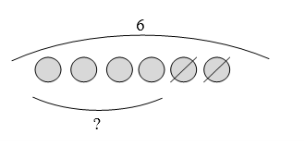 2) 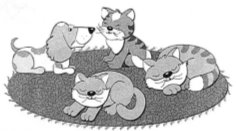 3)
 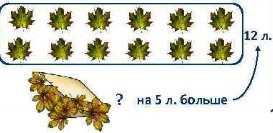 4)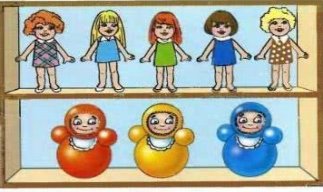 5)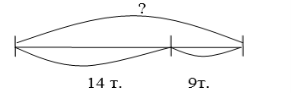 6)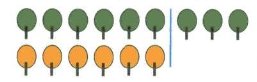 7) 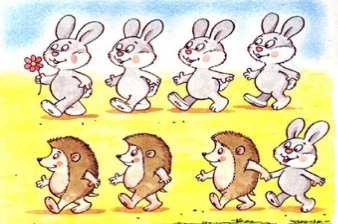 8) 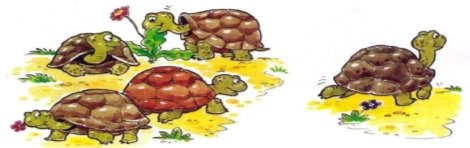 ЗаданияЗадачиЗадачиЗадачиЗадачиЗаданияЗ1З2З3З3В корзине было 6 белых грибов и 3 подберезовика. Сколько всего было грибов?Коля вылепил 4 солдатиков, а Слава – 1. Сколько всего солдатиков вылепили ребята?На кусте созрело 8 помидоров. Четыре помидора сорвали. Сколько помидоров осталось на кусте?На кусте созрело 8 помидоров. Четыре помидора сорвали. Сколько помидоров осталось на кусте?Запишите условие задачиЗапишите требование задачиПоменяйте форму требования.Составьте краткую запись задачи.Решите задачу арифметическим методом.ЗаданияЗадачиЗадачиЗадачиЗаданияЗ4З5З6На кусте распустилось 5 роз. Мама срезала 3 штуки, сколько роз осталось на кусте?На полке стояло 5 красных чашек и 1 синяя. Сколько чашек стояло на полке?В корзине лежало 6 грибов, 1 гриб оказался несъедобным и его выбросили. Сколько грибов осталось в корзине?Запишите условие задачиЗапишите требование задачиПоменяйте форму требования.Составьте краткую запись задачи.Решите задачу арифметическим методом.